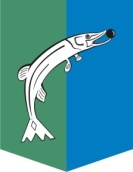 АДМИНИСТРАЦИЯСЕЛЬСКОГО ПОСЕЛЕНИЯ НИЖНЕСОРТЫМСКИЙСургутского районаХанты – Мансийского автономного округа - ЮгрыПОСТАНОВЛЕНИЕ «30» января  2019 года                                                                                       №34п. НижнесортымскийО внесении изменений в постановление администрации сельского поселения Нижнесортымский от 31.10.2018 № 424В соответствии с Федеральным законом от 26.12.2008 № 294-ФЗ «О защите прав юридических лиц и индивидуальных предпринимателей при осуществлении государственного контроля (надзора) и муниципального контроля», Федеральным законом от 02.05.2006 № 59-ФЗ «О порядке рассмотрения обращений граждан Российской Федерации», постановлением Правительства Ханты-Мансийского автономного округа - Югры от 02.03.2012 № 85-п «О разработке и утверждении административных регламентов осуществления муниципального контроля»:1. Внести в приложение к постановлению администрации сельского поселения Нижнесортымский от 31.10.2018 № 424 «Об утверждении административного регламента по осуществлению муниципального контроля за соблюдением Правил благоустройства территории сельского поселения Нижнесортымский» следующие изменения:1.1. Пункт 2.1.6. раздела 2 изложить в новой редакции:«2.1.6. Индивидуальное письменное информирование осуществляется путем направления ответов в письменной форме по почтовому адресу, указанному в обращении, в форме электронного документа по адресу электронной почты указанному в обращении.Письменные обращения физических лиц, юридических лиц и индивидуальных предпринимателей рассматриваются в течение 30 календарных дней со дня их регистрации.Письменные обращения рассматриваются в соответствии с Федеральным законом от 02.05.2006 № 59-ФЗ «О порядке рассмотрения обращений граждан Российской Федерации» (далее – Закон № 59-ФЗ).».1.2.  Раздел 5 изложить в новой редакции: «Раздел 5. Досудебный (внесудебный) порядок обжалования решений и действий (бездействия) органа местного самоуправления, осуществляющего муниципальный контроль, а также его должностных лиц 5.1. Руководитель, иное должностное лицо или уполномоченный представитель юридического лица, индивидуальный предприниматель, его уполномоченный представитель (далее - заинтересованное лицо) имеют право на досудебное (внесудебное) обжалование действий (бездействия) и решений, принятых (осуществляемых) в ходе осуществления муниципального контроля органом муниципального контроля, его должностными лицами.5.2. Предметом досудебного (внесудебного) обжалования является действие (бездействие) и принятые (осуществляемые) решения должностных лиц органа муниципального контроля, повлекшие за собой нарушение прав заинтересованного лица при проведении проверки.5.3. Основанием для начала процедуры досудебного (внесудебного) обжалования является поступление в администрацию поселения, главе поселения от заинтересованного лица в устной или письменной форме, в том числе в форме электронного документа жалобы: 628447, ХМАО-Югра, Сургутский район, п. Нижнесортымский пер. Таежный, д.2 телефон: (34638) 76-291, e-mail: adm_sortym@mail.ru, официальный сайт в разделе «Виртуальная приёмная».5.4. Заинтересованные лица имеют право на получение информации и документов, необходимых для обоснования и рассмотрения жалобы.5.5. Основания для приостановления рассмотрения жалобы отсутствуют. 5.6. В случае, если в жалобе не указаны фамилия (наименование) заинтересованного лица, направившего жалобу, или почтовый адрес, по которому должен быть направлен ответ, ответ на жалобу не даётся. 5.7. Орган муниципального контроля при получении письменной жалобы, в том числе в форме электронного документа, в которой содержатся нецензурные либо оскорбительные выражения, угрозы жизни, здоровью и имуществу должностного лица, а также членов его семьи, вправе оставить обращение без ответа по существу поставленных в нем вопросов и сообщить заинтересованному лицу о недопустимости злоупотребления правом.5.8. В случае, если текст жалобы не поддаётся прочтению, ответ на жалобу не даётся, и оно не подлежит направлению на рассмотрение, о чём в течение семи дней со дня регистрации обращения сообщается заинтересованному лицу, если его фамилия (наименование юридического лица) и почтовый адрес поддаются прочтению.5.9. Жалоба рассматриваются в течение 30 календарных дней со дня её регистрации.5.10. Лицо, уполномоченное на рассмотрение жалобы, принимает одно из следующих решений в виде письма на официальном бланке:- действия (бездействие) и решения должностных лиц органа муниципального контроля признаются правомерными и в удовлетворении жалобы отказывается;- действия (бездействие) и решения должностных лиц органа муниципального контроля признаются неправомерными, определяются меры для устранения допущенных нарушений либо условий, способствующих совершению подобных действий бездействия) в ходе административных процедур, предусмотренных настоящим административным регламентом.5.11. Ответ на обращение направляется в форме электронного документа по адресу электронной почты, указанному в обращении, поступившем в Орган муниципального контроля или должностному лицу в форме электронного документа, и в письменной форме по почтовому адресу, указанному в обращении, поступившем в Орган муниципального контроля или должностному лицу в письменной форме. Кроме того, на поступившее в Орган муниципального контроля или должностному лицу обращение, содержащее предложение, заявление или жалобу, которые затрагивают интересы неопределенного круга лиц, в частности на обращение, в котором обжалуется судебное решение, вынесенное в отношении неопределенного круга лиц, ответ, в том числе с разъяснением порядка обжалования судебного решения, может быть размещен с соблюдением требований ч.2 ст. 6 Закона  № 59-ФЗ на официальном сайте администрации поселения в информационно-телекоммуникационной сети «Интернет» www.adm-ns.ru.».2. Опубликовать настоящее постановление и разместить на официальном сайте администрации сельского поселения Нижнесортымский.3. Настоящее постановление вступает в силу после опубликования.Глава поселения                                                                                      П.В. Рымарев